GMINA OSIELSKO 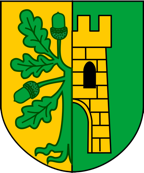 Osielsko 31.12.2020 r.Sz. P.Paweł KamińskiRadny Rady Gminy Osielskow miejscuDotyczy: wniosku ws. procedury kontaktu GOPS z osobami przebywającymi w kwarantannie lub izolacji.	Przedstawiam poniżej odpowiedź na Pana wniosek, złożony na sesji Rady Gminy dnia 17.12.2020 r., w brzmieniu: „Mieszkańcy będący w 10-cio dniowej izolacji zgłaszają fakt, że otrzymują telefony z GOPS-u, czy potrzebna jest pomoc, czy potrzeba wykonania zakupów dopiero w 8-9 dniu izolacji. Wnioskuję o zweryfikowanie procedury dzwonienia do osób będących w izolacji”.	Na wstępie pragnę bardzo podziękować za złożenie przez Pana Radnego wniosku w przedmiotowej sprawie. W takich sytuacjach, gdy w wyniku panującej pandemii i związanymi z nią obostrzeniami sanitarnymi, Mieszkańcy dotknięci zostają ograniczeniami w postaci kwarantanny lub izolacji, każda przekazana uwaga, sugestia, informacja w tym zakresie, skutecznie przyczynia się do stworzenia najodpowiedniejszego modelu dostarczania pomocy osobom odizolowanym. Nie mniej istotnym, jak nie bardziej właściwym jest niezwłoczne przekazanie informacji o problemach osób potrzebujących pomocy. Dziwi zatem fakt, że wiedza o rzekomych nieprawidłowościach, którą Pan posiadał, została ujawniona dopiero na sesji Rady Gminy, a nie bezpośrednio po jej uzyskaniu. Nie będę dalej oceniał Pana postawy w tym zakresie, przejdę dalej do udzielenia odpowiedzi na Pański wniosek.	Od początku pandemii GOPS dostarcza pomoc do przebywających na kwarantannie lub izolacji Mieszkańców. Jednym z elementów niesienia tej pomocy jest uzyskanie informacji w przedmiocie lokalizacji osób przebywających na kwarantannie lub izolacji i następnie skontaktowanie się z nimi przez GOPS. Dane o miejscach objętych kwarantanną lub izolacją domową GOPS uzyskuje od PPSSE oraz w wyniku współdziałania z innymi służbami. Dane te spływają do GOPS z różną terminowością, niestety często z kilku dniowym opóźnieniem. Jednakże zawsze niezwłocznie po uzyskaniu danych o miejscach kwarantanny lub izolacji Mieszkańców, GOPS podejmuje próby kontaktu nimi objętych. Próby kontaktu są niezwykle czasochłonne i z tego też względu od pewnego czasu zajmuje się nimi osoba oddelegowana zatrudniona w formie umowy zlecenia przez GOPS.	W końcu listopada ubiegłego roku przepisy prawa oraz wytyczne strony rządowej zdjęły obowiązek kontaktowania się podmiotom pomocy społecznej z osobami przebywającymi w kwarantannie lub izolacji w celu organizowania im pomocy. Rekomendując tym samym, że informację o ewentualnej potrzebie dostarczenia pomocy osobom przebywającym na kwarantannie lub izolacji winna wychodzić, zgodnie z kardynalna zasadą pomocy społecznej, jaką jest kanon subsydiarności, od samych osób w nich przebywających i potrzebujących ze strony GOPS pomocy. Jednocześnie pragnę zauważyć, że w ostatnim czasie kontakty GOPS z Mieszkańcami mogły nastręczać pewnych trudności z uwagi na awarię centrali telefonicznej, jednak nie miały one charakteru długofalowego.Pomimo tak sformułowanej rekomendacji, nie podjęliśmy jej w całości do stosowania na terenie Gminy. Nadal po uzyskaniu danych o miejscach na terenie Gminy objętych kwarantanną lub izolacją, GOPS podejmuje próby kontaktu z osobami przebywającymi w nich w celu przekazania istotnych informacji o zasadach jej przebiegu oraz ewentualnych potrzebach lub oczekiwanej pomocy ze strony odizolowanych.Z doświadczeń w zakresie niesienia pomocy Mieszkańcom, przebywających w izolacji lub kwarantannie wynika, że stosowany dotychczas przez Gminę paradygmat tej materii, może nie jest w pełni doskonały, jednak w tej chwili optymalny. Nie oznacza to, że nie widzimy sensu podejmowania działań doskonalących system niesienia pomocy osobom przebywającym na kwarantannie lub w izolacji. Jest wręcz przeciwnie, w sposób permanentny śledzimy sytuację i stale usprawniamy algorytmy tego systemu. Jesteśmy głęboko przekonani, że tylko szerokie współdziałanie oraz altruizm całej wspólnoty samorządowej w tym przedmiocie pozwoli na opracowanie skutecznego systemu pomocy osobom przebywającym na kwarantannie lub pozostających w izolacji. Istnieje w tej chwili wiele potwierdzonych opinii, że działania Gminy, GOPS w przedmiocie niesienia wsparcia osobom pozostającym w kwarantannie lub izolacji należy uznać za właściwe, skuteczne i terminowe./-/ Krzysztof LewandowskiZastępca Wójta